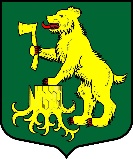 СОВЕТ ДЕПУТАТОВМУНИЦИПАЛЬНОГО ОБРАЗОВАНИЯ ПЧЕВЖИНСКОЕ СЕЛЬСКОЕ ПОСЕЛЕНИЕ
КИРИШСКОГО МУНИЦИПАЛЬНОГО РАЙОНА ЛЕНИНГРАДСКОЙ ОБЛАСТИРЕШЕНИЕЗаслушав информацию главы администрации муниципального образования Пчевжинское сельское поселение Киришского муниципального района Ленинградской области Степанову А.В., на основании пункта 8 статьи 37 Федерального закона от 06 октября 2003 года № 131-ФЗ «Об общих принципах организации местного самоуправления в Российской Федерации», Совет депутатов муниципального образования Пчевжинское сельское поселение Киришского муниципального района Ленинградской области,РЕШИЛ:1. Утвердить структуру администрации муниципального образования Пчевжинское сельское поселение Киришского муниципального района Ленинградской области, согласно приложению 1 к настоящему решению.2. Считать утратившим силу решение Совета депутатов муниципального образования Пчевжинское сельское поселение Киришского муниципального района Ленинградской области от 20.01.2020 года № 7/36 «Об утверждении структуры Администрации муниципального образования Пчевжинское сельское поселение Киришского муниципального района Ленинградской области».3. Опубликовать настоящее решение в газете «Лесная республика».4. Настоящее решение вступает в силу с 01 января 2021 года.Глава муниципального образованияПчевжинское сельское поселение						        В.И. ПодлесныйРазослано: в дело-2, бухгалтерия, Комитет финансов, КСП, прокуратура, газета «Лесная республика»от22 октября 2020 годап. Пчевжа№13/80Об утверждении структуры администрации муниципального образования Пчевжинское сельское поселение Киришского муниципального района Ленинградской областиПриложение 1 к решению Совета депутатовПриложение 1 к решению Совета депутатовПриложение 1 к решению Совета депутатовПриложение 1 к решению Совета депутатовПриложение 1 к решению Совета депутатов№13/80 от 22.10.2020 года                №13/80 от 22.10.2020 года                №13/80 от 22.10.2020 года                №13/80 от 22.10.2020 года                №13/80 от 22.10.2020 года                Структура администрации муниципального образования Пчевжинское сельское поселение Киришского муниципального района Ленинградской областиСтруктура администрации муниципального образования Пчевжинское сельское поселение Киришского муниципального района Ленинградской областиСтруктура администрации муниципального образования Пчевжинское сельское поселение Киришского муниципального района Ленинградской областиСтруктура администрации муниципального образования Пчевжинское сельское поселение Киришского муниципального района Ленинградской областиСтруктура администрации муниципального образования Пчевжинское сельское поселение Киришского муниципального района Ленинградской областиСтруктура администрации муниципального образования Пчевжинское сельское поселение Киришского муниципального района Ленинградской областиСтруктура администрации муниципального образования Пчевжинское сельское поселение Киришского муниципального района Ленинградской областиСтруктура администрации муниципального образования Пчевжинское сельское поселение Киришского муниципального района Ленинградской областиГлава администрацииГлава администрацииГлава администрацииГлава администрацииГлава администрацииГлава администрацииГлава администрацииГлава администрацииГлава администрацииГлава администрацииГлава администрацииГлава администрацииЗаместитель главы администрацииЗаместитель главы администрацииГлавный специалист - главный бухгалтер (бухгалтерия)Заместитель главы администрацииЗаместитель главы администрацииГлавный специалист - главный бухгалтер (бухгалтерия)Специалист 1 категории (вопросы экономики)Специалист 1 категории (вопросы экономики)Специалист 1 категории (бухгалтер)Специалист 1 категории (вопросы экономики)Специалист 1 категории (вопросы экономики)Специалист 1 категории (бухгалтер)Специалист 1 категории (землеустройство и благоустройство)Специалист 1 категории (землеустройство и благоустройство)Специалист 1 категории (кадровая служба и делопроизводство)Специалист 1 категории (землеустройство и благоустройство)Специалист 1 категории (землеустройство и благоустройство)Специалист 1 категории (кадровая служба и делопроизводство)МП "ККП п. Пчевжа"МП "ККП п. Пчевжа"Работники, замещающие должности,  не являющиеся должностями муниципальной службыМП "ККП п. Пчевжа"МП "ККП п. Пчевжа"   подчинение   подчинение   подчинение   подчинение   кураторство   кураторство   кураторство   кураторство